Izjava poljoprivrednog proizvođača o proizvodnji Donau Soja soje u R. SrbijiPoljoprivredni proizvođač sojeSvojim potpisom proizvođač je saglasan da se gore pomenuti podaci dostave Dunav Soja udruženju, kao i da ih Dunav Soja udruženje čuva i obrađuje za potrebe sistemskih inspekcija. Poljoprivredni proizvođač je saglasan da se relevantne informacije za podnošenje izjave o usklađenosti sa EU Uredbom o krčenju šuma (EUDR) prenose kroz lanac snabdevanja. Ova saglasnost se može opozvati u bilo kom trenutku upućivanjem pismenog zahteva Dunav Soja udruženju. Opoziv na utiče na zakonitost obrade podataka koji su nastali do tog trenutka. Primarni kolektor/otkupljivač ILI primarni prerađivač/otkupljivačPotpisivanjem ove Izjave proizvođač potvrđuje da je pročitao, razumeo i primenio aktuelne Donau Soja zahtevi namenjene poljoprivrednim proizvođačima soje. Molimo vas pročitajte našu politiku privatnosti i zaštite ličnih podataka: https://www.donausoja.org/privacy-policy-2/. Sadašnja izjava postaje važeća čim je poljoprivredni proizvođač i poljoprivredni otkupljivač potpišu, i validna je za izraženu količinu isporučene odnosno otkupljene soje.Kopija Izjave poljoprivrednika o proizvodnji Donau Soja soje je data poljoprivrednom proizvođaču._________________________	_________________________	 (Potpis proizvođača)			(Potpis otkupljivača)			(Ime i zvanje)Donau Soja Organizacije je podržana od strane Austrijske Razvojne Agencije.Donau Soja zahtevi za poljoprivredne proizvođače u R. SrbijiPoljoprivredni proizvođač se pridržava Donau Soja principa u uzgoju soje:Proizvođač će svoje poslovanje voditi sa integritetom, poštujući primenljive zakone i izbegavajući bilo kakav oblik korupcije, sukoba interesa i prevarnih praksi;Poljoprivredni proizvođači su dužni da čuvaju relevantnu dokumentaciju narednih 5 godina;Da proizvodi soju u okviru Dunavskog regiona, kako je definisano Donau Soja standardom;Da koristi i uzgaja samo sorte soje koje su BEZ GMO i koje se nalaze na listi priznatih sorti poljoprivrednog bilja Republike Srbije;Da neće uzgajati nijedan drugi GMO usev (npr. GMO kukuruz);Da nije uzgajao nijedan drugi GMO usev u prethodnoj godini;Da nije uzgajao GMO soju u prethodne tri godine;Da će dokumentovati sve količine soje, i posejane i požnjevene, tako što će voditi svoju evidenciju;U pogledu sredstava za zaštitu bilja:Poljoprivredni proizvođač će koristiti isključivo sredstva za zaštitu bilja čija je upotreba u proizvodnji soje dozvoljena u Srbiji, i koja sadrže samo one aktivne supstance koje su odobrene od strane EU;Sredstva za zaštitu bilja primenjivati na način na koji neće štetiti niti ljudima, niti životnoj sredini;Primenjivati tehnike integralne poljoprivredne proizvodnje kako bi se smanjili negativni uticaji na fitosanitarne proizvode;Napraviti i primenjivati plan za integralnu poljoprivrednu proizvodnju;Poljoprivredni proizvođač će voditi dokumentaciju primene sredstava za zaštitu bilja, upotrebu đubriva i goriva;Poljoprivredni proizvođač neće koristiti desikante pre žetve, kao što su glifosat ili dikvat;Ne upotrebljavati sredstva za zaštitu bilja navedenih u Štokholskim i Roterdamskim konvencijama;Ne upotrebljavati sredstva za zaštitu bilja koja sadrže aktivne materije navedene na listama Ia ili Ib (Abamectin) u proceni rizika za opasne pesticide Svetske zdravstvene organizacije (SZO);Sredstva za zaštitu bilja se ne koriste u krugu od 30 metara (ili više, ako je to zakonski propisano)   od naseljenih područja ili vodotokova;Zabranjeno je nanošenje sredstava za zaštitu bilja avionom;Primenjivati dobre proizvodne prakse u poljoprivredi;Potrebno je poznavati tehnike održavanje i kontrole kvaliteta zemljišta, kao i primenama relevantnih tehnika za sprečavanje erozije zemljišta;Poljoprivredni proizvođači će sprovoditi mere za uspostavljanje minimalne pokrivenosti zemljišta u najosetljivijim periodima;Poljoprivredni proizvođači će pratiti preporuke koje se nalaze u Donau Soja priručniku za gajenje soje, uključujući i preporuke vezane za upotrebu sredstava za zaštitu biljaka;Da će poštovati zaštićena prirodna područja i rezervate;Da će za proizvodnju koristiti isključivo površine koje su namenjene poljoprivrednoj upotrebi ne kasnije od 2008 godine;Da će prihvatiti nacionalne i međunarodne radne i socijalne standarde (ILO konvencije);U slučaju stalno ili povremeno angažovanih poljoprivrednih radnika važi: Prekovremeni rad je uvek dobrovoljan i mora biti plaćen u skladu sa lokalnim i nacionalnim zakonima ili tarifnim sporazumima;Odbici od naknade za rad u disciplinske svrhe nisu mogući, osim ako to nije dozvoljeno zakonskim propisima. Poslodavac vodi evidenciju o isplaćenim naknadama za rad;U područjima sa tradicionalnim korisnicima zemljišta važi: tamo gde su tradicionalni korisnici zemljišta ustupili svoja prava, postoji dokumentovani dokaz o tome da su dotične zajednice obeštećene uz njihovu prethodnu dokumentovanu saglasnost datu na osnovu pruženih informacija.Poljoprivredni proizvođač je saglasan sa sprovođenjem sistemske kontrole od strane sertifikacionog tela primarnog kolektora kao i Donau Soja udruženja. Sistemske kontrole se sprovode po slučajnom uzorku i baziraju se na osnovu procene rizika.Lista aktivnih materija odobrenih za korišćenje u proizvodnji soje u Republici Srbiji u skladu sa Donau Soja standardom za žetvu 2023.Napomena: Zabranjena je upotreba desikanata pre žetve (npr. glifosat ili dikvat)!Naziv proizvođača soje:AdresaPoštanski broj i mesto:e-mail:Telefon:PIB:Geolokacijske koordinate parcela za proizvodnju soje Označite odgovarajuću opciju: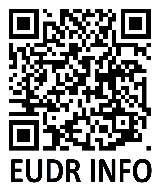  Postavljeno u Donau Soja IT sistem   Dostavljeno Europe Soya sertifikovanom primarnom otkupljivaču Obradiva površina pod sojom (u hektarima):Period žetve (prvi – poslednji dan žetve):Količina isporučene soje u tonama (t):Datum i godina isporuke:Naziv kompanije:AdresaPoštanski broj i mesto:e-mail:Telefon:Količina primljene soje u tonama (t):Datum:Aktivne materijeBentazoneCarfentrazone-ethylClethodimClomazoneCycloxydimCypermethrin Dimethenamid-P Fenpyroximate Fluazifop-PFlumioxazinFluopyramImazamoxMetobromuronMetribuzin PendimethalinPropaquizafopProthioconazoleQuizalofop-P-ethylQuizalofop-P-tefurylS-Metolachlor TeflutrinThifensulfuron-methylZink phosphide